APENDICE 13 LISTA DE VERIFICACIÓN PARA AUDITORIAS ORGANIZACIONES DE INSTRUCCIÓN.El siguiente apéndice incluye aspectos a considerar en las auditorias o inspecciones de vigilancia para la aceptación de la organización de instrucción ATS, es importante considerar que este apéndice no debe ser considerado como una lista final de verificación y que dependerá de cada inspector considerar elementos adicionales o descartar algunos incluidos en el presente material. Las listas de verificación son herramientas que ayudaran a los inspectores de navegación aérea en las auditorías que deben desarrollar dentro del marco de un programa de vigilancia de la seguridad operacional.MISNAMISNAMISNAMISNAMISNAMISNAMISNALista de Verificación – Inspección Centros de Instrucción Lista de Verificación – Inspección Centros de Instrucción Lista de Verificación – Inspección Centros de Instrucción Lista de Verificación – Inspección Centros de Instrucción Lista de Verificación – Inspección Centros de Instrucción Lista de Verificación – Inspección Centros de Instrucción Lista de Verificación – Inspección Centros de Instrucción Lista de Verificación – Inspección Centros de Instrucción Lista de Verificación – Inspección Centros de Instrucción Lista de Verificación – Inspección Centros de Instrucción Lista de Verificación – Inspección Centros de Instrucción Lista de Verificación – Inspección Centros de Instrucción Nombre Instalaciones del centro de instrucción :Nombre Instalaciones del centro de instrucción :Nombre Instalaciones del centro de instrucción :Nombre Instalaciones del centro de instrucción :Nombre Instalaciones del centro de instrucción :Nombre Instalaciones del centro de instrucción :Nombre Instalaciones del centro de instrucción :Abreviaturas utilizadas:
RAC=Regulación de Aviación Civil CCA = Circular Conjunta de Asesoramiento 
S = Satisfactorio N/S = No Satisfactorio N/A = No Aplicable N/I =No InspeccionadoAbreviaturas utilizadas:
RAC=Regulación de Aviación Civil CCA = Circular Conjunta de Asesoramiento 
S = Satisfactorio N/S = No Satisfactorio N/A = No Aplicable N/I =No InspeccionadoAbreviaturas utilizadas:
RAC=Regulación de Aviación Civil CCA = Circular Conjunta de Asesoramiento 
S = Satisfactorio N/S = No Satisfactorio N/A = No Aplicable N/I =No InspeccionadoAbreviaturas utilizadas:
RAC=Regulación de Aviación Civil CCA = Circular Conjunta de Asesoramiento 
S = Satisfactorio N/S = No Satisfactorio N/A = No Aplicable N/I =No InspeccionadoAbreviaturas utilizadas:
RAC=Regulación de Aviación Civil CCA = Circular Conjunta de Asesoramiento 
S = Satisfactorio N/S = No Satisfactorio N/A = No Aplicable N/I =No InspeccionadoAbreviaturas utilizadas:
RAC=Regulación de Aviación Civil CCA = Circular Conjunta de Asesoramiento 
S = Satisfactorio N/S = No Satisfactorio N/A = No Aplicable N/I =No InspeccionadoAbreviaturas utilizadas:
RAC=Regulación de Aviación Civil CCA = Circular Conjunta de Asesoramiento 
S = Satisfactorio N/S = No Satisfactorio N/A = No Aplicable N/I =No InspeccionadoAbreviaturas utilizadas:
RAC=Regulación de Aviación Civil CCA = Circular Conjunta de Asesoramiento 
S = Satisfactorio N/S = No Satisfactorio N/A = No Aplicable N/I =No InspeccionadoAbreviaturas utilizadas:
RAC=Regulación de Aviación Civil CCA = Circular Conjunta de Asesoramiento 
S = Satisfactorio N/S = No Satisfactorio N/A = No Aplicable N/I =No InspeccionadoAbreviaturas utilizadas:
RAC=Regulación de Aviación Civil CCA = Circular Conjunta de Asesoramiento 
S = Satisfactorio N/S = No Satisfactorio N/A = No Aplicable N/I =No InspeccionadoAbreviaturas utilizadas:
RAC=Regulación de Aviación Civil CCA = Circular Conjunta de Asesoramiento 
S = Satisfactorio N/S = No Satisfactorio N/A = No Aplicable N/I =No InspeccionadoAbreviaturas utilizadas:
RAC=Regulación de Aviación Civil CCA = Circular Conjunta de Asesoramiento 
S = Satisfactorio N/S = No Satisfactorio N/A = No Aplicable N/I =No InspeccionadoAbreviaturas utilizadas:
RAC=Regulación de Aviación Civil CCA = Circular Conjunta de Asesoramiento 
S = Satisfactorio N/S = No Satisfactorio N/A = No Aplicable N/I =No InspeccionadoAbreviaturas utilizadas:
RAC=Regulación de Aviación Civil CCA = Circular Conjunta de Asesoramiento 
S = Satisfactorio N/S = No Satisfactorio N/A = No Aplicable N/I =No InspeccionadoAbreviaturas utilizadas:
RAC=Regulación de Aviación Civil CCA = Circular Conjunta de Asesoramiento 
S = Satisfactorio N/S = No Satisfactorio N/A = No Aplicable N/I =No InspeccionadoAbreviaturas utilizadas:
RAC=Regulación de Aviación Civil CCA = Circular Conjunta de Asesoramiento 
S = Satisfactorio N/S = No Satisfactorio N/A = No Aplicable N/I =No InspeccionadoAbreviaturas utilizadas:
RAC=Regulación de Aviación Civil CCA = Circular Conjunta de Asesoramiento 
S = Satisfactorio N/S = No Satisfactorio N/A = No Aplicable N/I =No InspeccionadoAbreviaturas utilizadas:
RAC=Regulación de Aviación Civil CCA = Circular Conjunta de Asesoramiento 
S = Satisfactorio N/S = No Satisfactorio N/A = No Aplicable N/I =No InspeccionadoAbreviaturas utilizadas:
RAC=Regulación de Aviación Civil CCA = Circular Conjunta de Asesoramiento 
S = Satisfactorio N/S = No Satisfactorio N/A = No Aplicable N/I =No InspeccionadoELEMENTO REVISADO	ELEMENTO REVISADO	ELEMENTO REVISADO	ELEMENTO REVISADO	ELEMENTO REVISADO	ELEMENTO REVISADO	ELEMENTO REVISADO	REFERENCIAREFERENCIAREFERENCIAREFERENCIASNSNSNSN/AN/AN/IN/IAdministraciónAdministraciónAdministraciónAdministración111Responsable del Centro claramente identificado Responsable del Centro claramente identificado Responsable del Centro claramente identificado Responsable del Centro claramente identificado RAC LPTARAC LPTARAC LPTARAC LPTA222El documento de aprobación para la aceptación contendrá como mínimo lo siguiente:El documento de aprobación para la aceptación contendrá como mínimo lo siguiente:El documento de aprobación para la aceptación contendrá como mínimo lo siguiente:El documento de aprobación para la aceptación contendrá como mínimo lo siguiente:RAC LPTA 065 APENDICE 2 (a) 1.2RAC LPTA 065 APENDICE 2 (a) 1.2RAC LPTA 065 APENDICE 2 (a) 1.2RAC LPTA 065 APENDICE 2 (a) 1.2Nombre y ubicación del centro de instrucciónNombre y ubicación del centro de instrucciónNombre y ubicación del centro de instrucciónNombre y ubicación del centro de instrucciónRAC LPTA 065 APENDICE 2 (a) 1.2, a)RAC LPTA 065 APENDICE 2 (a) 1.2, a)RAC LPTA 065 APENDICE 2 (a) 1.2, a)RAC LPTA 065 APENDICE 2 (a) 1.2, a)Fecha de otorgamiento y periodo de validez (cuando corresponda);Fecha de otorgamiento y periodo de validez (cuando corresponda);Fecha de otorgamiento y periodo de validez (cuando corresponda);Fecha de otorgamiento y periodo de validez (cuando corresponda);Condiciones de la aprobaci ón.Condiciones de la aprobaci ón.Condiciones de la aprobaci ón.Condiciones de la aprobaci ón.RAC LPTA 065 APENDICE 2 (a) 1.2, c)RAC LPTA 065 APENDICE 2 (a) 1.2, c)RAC LPTA 065 APENDICE 2 (a) 1.2, c)RAC LPTA 065 APENDICE 2 (a) 1.2, c)333Oficina para asistencia alumnos e Instructores).Oficina para asistencia alumnos e Instructores).Oficina para asistencia alumnos e Instructores).Oficina para asistencia alumnos e Instructores).444Oficina y Estructura Administrativa. (Organigrama).Oficina y Estructura Administrativa. (Organigrama).Oficina y Estructura Administrativa. (Organigrama).Oficina y Estructura Administrativa. (Organigrama).555Instalaciones disponibles para producir material de entrenamiento requeridoInstalaciones disponibles para producir material de entrenamiento requeridoInstalaciones disponibles para producir material de entrenamiento requeridoInstalaciones disponibles para producir material de entrenamiento requeridoElaboración, impresión, etc.Elaboración, impresión, etc.Elaboración, impresión, etc.Elaboración, impresión, etc.666Manuales de instrucción y procedimientos aprobados por la Organización. MIPManuales de instrucción y procedimientos aprobados por la Organización. MIPManuales de instrucción y procedimientos aprobados por la Organización. MIPManuales de instrucción y procedimientos aprobados por la Organización. MIPDescripción general del alcance de la instrucción autorizada por las condiciones de aprobación de la organización;Descripción general del alcance de la instrucción autorizada por las condiciones de aprobación de la organización;Descripción general del alcance de la instrucción autorizada por las condiciones de aprobación de la organización;Descripción general del alcance de la instrucción autorizada por las condiciones de aprobación de la organización;RAC LPTA 065 APENDICE 2RAC LPTA 065 APENDICE 2RAC LPTA 065 APENDICE 2RAC LPTA 065 APENDICE 2El contenido de los programas de instrucción que se ofrece, incluyendo el material del curso y equipo que se utiliza;El contenido de los programas de instrucción que se ofrece, incluyendo el material del curso y equipo que se utiliza;El contenido de los programas de instrucción que se ofrece, incluyendo el material del curso y equipo que se utiliza;El contenido de los programas de instrucción que se ofrece, incluyendo el material del curso y equipo que se utiliza;RAC LPTA 065 APENDICE 2)RAC LPTA 065 APENDICE 2)RAC LPTA 065 APENDICE 2)RAC LPTA 065 APENDICE 2)Descripción de las instalaciones de la organización;Descripción de las instalaciones de la organización;Descripción de las instalaciones de la organización;Descripción de las instalaciones de la organización;Descripción de los procedimientos que se utilizan para establecer y mantener la competencia del personal de instrucción,Descripción de los procedimientos que se utilizan para establecer y mantener la competencia del personal de instrucción,Descripción de los procedimientos que se utilizan para establecer y mantener la competencia del personal de instrucción,Descripción de los procedimientos que se utilizan para establecer y mantener la competencia del personal de instrucción,Descripción de las tareas y calificación del personal designado como responsable de la planificación, realización y supervisión de la instrucción.Descripción de las tareas y calificación del personal designado como responsable de la planificación, realización y supervisión de la instrucción.Descripción de las tareas y calificación del personal designado como responsable de la planificación, realización y supervisión de la instrucción.Descripción de las tareas y calificación del personal designado como responsable de la planificación, realización y supervisión de la instrucción.Descripción de los procedimientos que se utilizan para establecer y mantener la competencia del personal de instrucción.Descripción de los procedimientos que se utilizan para establecer y mantener la competencia del personal de instrucción.Descripción de los procedimientos que se utilizan para establecer y mantener la competencia del personal de instrucción.Descripción de los procedimientos que se utilizan para establecer y mantener la competencia del personal de instrucción.Descripción del método que se utiliza para la realización y mantenimiento de los registros de instrucción.Descripción del método que se utiliza para la realización y mantenimiento de los registros de instrucción.Descripción del método que se utiliza para la realización y mantenimiento de los registros de instrucción.Descripción del método que se utiliza para la realización y mantenimiento de los registros de instrucción.RAC LPTA 065 APENDICE 2)RAC LPTA 065 APENDICE 2)RAC LPTA 065 APENDICE 2)RAC LPTA 065 APENDICE 2)Descripción cuando corresponda, de la instrucción suplementaria que se necesite para cumplir con los procedimientos y requisitos del proveedor de servicios ATS.Descripción cuando corresponda, de la instrucción suplementaria que se necesite para cumplir con los procedimientos y requisitos del proveedor de servicios ATS.Descripción cuando corresponda, de la instrucción suplementaria que se necesite para cumplir con los procedimientos y requisitos del proveedor de servicios ATS.Descripción cuando corresponda, de la instrucción suplementaria que se necesite para cumplir con los procedimientos y requisitos del proveedor de servicios ATS.RAC LPTA 065 APENDICE 2)RAC LPTA 065 APENDICE 2)RAC LPTA 065 APENDICE 2)RAC LPTA 065 APENDICE 2)Descripción del sistema de garantía de calidad de la organización.Descripción del sistema de garantía de calidad de la organización.Descripción del sistema de garantía de calidad de la organización.RAC LPTA 065 APENDICE 2RAC LPTA 065 APENDICE 2RAC LPTA 065 APENDICE 2RAC LPTA 065 APENDICE 2RAC LPTA 065 APENDICE 2Responsable para garantizar la conformidad con los requisitos establecidos para una organización reconocida. Responsable para garantizar la conformidad con los requisitos establecidos para una organización reconocida. Responsable para garantizar la conformidad con los requisitos establecidos para una organización reconocida. Impreso, ayudas audiovisuales, Red interna, etc.Impreso, ayudas audiovisuales, Red interna, etc.Impreso, ayudas audiovisuales, Red interna, etc.Impreso, ayudas audiovisuales, Red interna, etc.Impreso, ayudas audiovisuales, Red interna, etc.Descripción de las tareas y calificación de la persona designada como responsable del cumplimiento de los requisitos de aprobación.Descripción de las tareas y calificación de la persona designada como responsable del cumplimiento de los requisitos de aprobación.Descripción de las tareas y calificación de la persona designada como responsable del cumplimiento de los requisitos de aprobación.Calendarización de entrenamiento coordinado con las necesidades operacionales u Horario de Cursos (Debidamente publicado en un Lugar Visible).Calendarización de entrenamiento coordinado con las necesidades operacionales u Horario de Cursos (Debidamente publicado en un Lugar Visible).Calendarización de entrenamiento coordinado con las necesidades operacionales u Horario de Cursos (Debidamente publicado en un Lugar Visible).Material didácticoMaterial didácticoMaterial didáctico.....Instalaciones.Instalaciones.Instalaciones.Tiene establecido y mantiene una sede de operaciones que está ubicada físicamente en la dirección indicada en su certificado.Tiene establecido y mantiene una sede de operaciones que está ubicada físicamente en la dirección indicada en su certificado.Tiene establecido y mantiene una sede de operaciones que está ubicada físicamente en la dirección indicada en su certificado.Las dimensiones y estructuras de las instalaciones garantizan la protección contra las inclemencias meteorológicas predominantes y permiten la correcta realización de todos los cursos de instrucción y exámenes.Las dimensiones y estructuras de las instalaciones garantizan la protección contra las inclemencias meteorológicas predominantes y permiten la correcta realización de todos los cursos de instrucción y exámenes.Las dimensiones y estructuras de las instalaciones garantizan la protección contra las inclemencias meteorológicas predominantes y permiten la correcta realización de todos los cursos de instrucción y exámenes.Cuenta con ambientes adecuados, totalmente cerrados y separados de otras instalaciones, para impartir clases teóricas, aleccionamientos, entrenamientos y realizar los correspondientes exámenes teóricos, acorde a la amplitud y nivel de la formación que se imparta.Cuenta con ambientes adecuados, totalmente cerrados y separados de otras instalaciones, para impartir clases teóricas, aleccionamientos, entrenamientos y realizar los correspondientes exámenes teóricos, acorde a la amplitud y nivel de la formación que se imparta.Cuenta con ambientes adecuados, totalmente cerrados y separados de otras instalaciones, para impartir clases teóricas, aleccionamientos, entrenamientos y realizar los correspondientes exámenes teóricos, acorde a la amplitud y nivel de la formación que se imparta.Las instalaciones se mantienen con las medidas de higiene y sanidad que correspondan.Las instalaciones se mantienen con las medidas de higiene y sanidad que correspondan.Las instalaciones se mantienen con las medidas de higiene y sanidad que correspondan.Cada aula, ambiente donde está instalado el simulador ATS o cualquier otro espacio utilizado con propósitos de instrucción dispone de condiciones ambientales, iluminación y ventilación adecuadas.Cada aula, ambiente donde está instalado el simulador ATS o cualquier otro espacio utilizado con propósitos de instrucción dispone de condiciones ambientales, iluminación y ventilación adecuadas.Cada aula, ambiente donde está instalado el simulador ATS o cualquier otro espacio utilizado con propósitos de instrucción dispone de condiciones ambientales, iluminación y ventilación adecuadas.Las instalaciones utilizadas permiten a los alumnos concentrarse en sus estudios o exámenes, sin distracciones o molestias indebidas.Las instalaciones utilizadas permiten a los alumnos concentrarse en sus estudios o exámenes, sin distracciones o molestias indebidas.Las instalaciones utilizadas permiten a los alumnos concentrarse en sus estudios o exámenes, sin distracciones o molestias indebidas.Cuenta con un espacio de oficinas para instructores y examinadores que les permita prepararse debidamente para desempeñar sus funciones, sin distracciones y molestias indebidas.Cuenta con un espacio de oficinas para instructores y examinadores que les permita prepararse debidamente para desempeñar sus funciones, sin distracciones y molestias indebidas.Cuenta con un espacio de oficinas para instructores y examinadores que les permita prepararse debidamente para desempeñar sus funciones, sin distracciones y molestias indebidas.Cuenta con instalaciones para almacenar con seguridad las hojas de exámenes y los registros de instrucción y evaluación.Cuenta con instalaciones para almacenar con seguridad las hojas de exámenes y los registros de instrucción y evaluación.Cuenta con instalaciones para almacenar con seguridad las hojas de exámenes y los registros de instrucción y evaluación.El entorno de almacenamiento asegura que los documentos permanecen en buen estado durante el período de conservación. Las instalaciones de almacenamiento podrán ser combinadas con las oficinas, siempre que se garantice la seguridad; y El entorno de almacenamiento asegura que los documentos permanecen en buen estado durante el período de conservación. Las instalaciones de almacenamiento podrán ser combinadas con las oficinas, siempre que se garantice la seguridad; y El entorno de almacenamiento asegura que los documentos permanecen en buen estado durante el período de conservación. Las instalaciones de almacenamiento podrán ser combinadas con las oficinas, siempre que se garantice la seguridad; y Cuenta con un ambiente adecuado para disponer de una biblioteca que contenga todo el material técnico de consulta necesario, en formato físico o virtual, acorde a la amplitud y nivel de la instrucción que se imparta. Cuenta con un ambiente adecuado para disponer de una biblioteca que contenga todo el material técnico de consulta necesario, en formato físico o virtual, acorde a la amplitud y nivel de la instrucción que se imparta. Cuenta con un ambiente adecuado para disponer de una biblioteca que contenga todo el material técnico de consulta necesario, en formato físico o virtual, acorde a la amplitud y nivel de la instrucción que se imparta. Requisitos de equipamiento, material y ayudas de instrucciónRequisitos de equipamiento, material y ayudas de instrucciónRequisitos de equipamiento, material y ayudas de instrucciónTiene disponible una ubicación apropiada, el material adecuado para el curso, incluyendo los simuladores ATS para cada curso específico:Tiene disponible una ubicación apropiada, el material adecuado para el curso, incluyendo los simuladores ATS para cada curso específico:Tiene disponible una ubicación apropiada, el material adecuado para el curso, incluyendo los simuladores ATS para cada curso específico:Simulador de aeródromo;Simulador de aeródromo;Simulador de aeródromo;simulador de área y aproximación por procedimiento; y simulador de área y aproximación por procedimiento; y simulador de área y aproximación por procedimiento; y simulador de área y aproximación por sistema de vigilancia.simulador de área y aproximación por sistema de vigilancia.simulador de área y aproximación por sistema de vigilancia.Cada ayuda o simulador ATS, incluyendo cualquier ayuda audiovisual, proyector, grabadora, maqueta y otros aplicables; debe estar listado en el currículo del curso de instrucción aprobado y deberá ser apropiado para el curso en el cual será utilizado, Cada ayuda o simulador ATS, incluyendo cualquier ayuda audiovisual, proyector, grabadora, maqueta y otros aplicables; debe estar listado en el currículo del curso de instrucción aprobado y deberá ser apropiado para el curso en el cual será utilizado, Cada ayuda o simulador ATS, incluyendo cualquier ayuda audiovisual, proyector, grabadora, maqueta y otros aplicables; debe estar listado en el currículo del curso de instrucción aprobado y deberá ser apropiado para el curso en el cual será utilizado, Se encuentran los simuladores ATS, en recintos climatizados que tengan la temperatura y humedad adecuada de acuerdo a lo especificado por el fabricante. Se encuentran los simuladores ATS, en recintos climatizados que tengan la temperatura y humedad adecuada de acuerdo a lo especificado por el fabricante. Se encuentran los simuladores ATS, en recintos climatizados que tengan la temperatura y humedad adecuada de acuerdo a lo especificado por el fabricante. Mantiene el equipamiento y el material de instrucción en condiciones iguales a las requeridas inicialmente para la emisión del certificado y las habilitaciones que posee. Mantiene el equipamiento y el material de instrucción en condiciones iguales a las requeridas inicialmente para la emisión del certificado y las habilitaciones que posee. Mantiene el equipamiento y el material de instrucción en condiciones iguales a las requeridas inicialmente para la emisión del certificado y las habilitaciones que posee. PersonalPersonalPersonalCuenta el centro de instrucción con personal calificado y competente en número suficiente, para planificar, impartir y supervisar la instrucción teórica y práctica, incluida la efectuada en los simuladores ATS aprobados, los exámenes teóricos y las evaluaciones prácticas.Cuenta el centro de instrucción con personal calificado y competente en número suficiente, para planificar, impartir y supervisar la instrucción teórica y práctica, incluida la efectuada en los simuladores ATS aprobados, los exámenes teóricos y las evaluaciones prácticas.Cuenta el centro de instrucción con personal calificado y competente en número suficiente, para planificar, impartir y supervisar la instrucción teórica y práctica, incluida la efectuada en los simuladores ATS aprobados, los exámenes teóricos y las evaluaciones prácticas.Garantiza el centro de instrucción que todos los instructores y examinadores autorizados reciban instrucción inicial y periódica cada veinticuatro (24) meses, con la finalidad de mantener actualizados sus conocimientos, en correspondencia a las tareas y responsabilidades asignadas.Garantiza el centro de instrucción que todos los instructores y examinadores autorizados reciban instrucción inicial y periódica cada veinticuatro (24) meses, con la finalidad de mantener actualizados sus conocimientos, en correspondencia a las tareas y responsabilidades asignadas.Garantiza el centro de instrucción que todos los instructores y examinadores autorizados reciban instrucción inicial y periódica cada veinticuatro (24) meses, con la finalidad de mantener actualizados sus conocimientos, en correspondencia a las tareas y responsabilidades asignadas.Cuenta el centro de instrucción con instructores calificados, con un jefe de instrucción teórica y/o práctica en simulador ATS o el número que considere necesario de acuerdo a la amplitud del programa de instrucción a desarrollar.Cuenta el centro de instrucción con instructores calificados, con un jefe de instrucción teórica y/o práctica en simulador ATS o el número que considere necesario de acuerdo a la amplitud del programa de instrucción a desarrollar.Cuenta el centro de instrucción con instructores calificados, con un jefe de instrucción teórica y/o práctica en simulador ATS o el número que considere necesario de acuerdo a la amplitud del programa de instrucción a desarrollar.La instrucción señalada en el (c) anterior, debe incluir la capacitación en el conocimiento y aptitudes relacionadas con el desempeño humano, cursos de actualización en nueva tecnología y técnicas de formación para los conocimientos impartidos o examinados.La instrucción señalada en el (c) anterior, debe incluir la capacitación en el conocimiento y aptitudes relacionadas con el desempeño humano, cursos de actualización en nueva tecnología y técnicas de formación para los conocimientos impartidos o examinados.La instrucción señalada en el (c) anterior, debe incluir la capacitación en el conocimiento y aptitudes relacionadas con el desempeño humano, cursos de actualización en nueva tecnología y técnicas de formación para los conocimientos impartidos o examinados.Garantiza el centro de instrucción que el instructor haya  ejercido durante al menos cuatro (4) años la atribución de la licencia y/o habilitación sobre la que instruirá;Garantiza el centro de instrucción que el instructor haya  ejercido durante al menos cuatro (4) años la atribución de la licencia y/o habilitación sobre la que instruirá;Garantiza el centro de instrucción que el instructor haya  ejercido durante al menos cuatro (4) años la atribución de la licencia y/o habilitación sobre la que instruirá;En caso de un CTA (activo) debe de Ser titular de una licencia correspondiente al curso de instrucción a impartir, (ser titular de la habilitación vigente relacionada con los cursos de instrucción a impartir; acreditar como mínimo competencia lingüística en el idioma inglés Nivel 4 – Operacional.En caso de un CTA (activo) debe de Ser titular de una licencia correspondiente al curso de instrucción a impartir, (ser titular de la habilitación vigente relacionada con los cursos de instrucción a impartir; acreditar como mínimo competencia lingüística en el idioma inglés Nivel 4 – Operacional.En caso de un CTA (activo) debe de Ser titular de una licencia correspondiente al curso de instrucción a impartir, (ser titular de la habilitación vigente relacionada con los cursos de instrucción a impartir; acreditar como mínimo competencia lingüística en el idioma inglés Nivel 4 – Operacional.Nómina de Instructores junto con sus certificados y currículo Vitae y/o Personal calificado para conducir cursos de entrenamiento.Nómina de Instructores junto con sus certificados y currículo Vitae y/o Personal calificado para conducir cursos de entrenamiento.Nómina de Instructores junto con sus certificados y currículo Vitae y/o Personal calificado para conducir cursos de entrenamiento.Sistema u Oficina de RegistrosSistema u Oficina de RegistrosSistema u Oficina de RegistrosRegistro de CursosRegistro de CursosRegistro de CursosAdecuado para controlar la efectividad del sistema de entrenamiento.Adecuado para controlar la efectividad del sistema de entrenamiento.Adecuado para controlar la efectividad del sistema de entrenamiento.Registros detallados de los estudiantes para demostrar que se han cumplido todos los requisitos del curso de capacitaciónRegistros detallados de los estudiantes para demostrar que se han cumplido todos los requisitos del curso de capacitaciónRegistros detallados de los estudiantes para demostrar que se han cumplido todos los requisitos del curso de capacitaciónRAC LPTA 065 APENDICE 2RAC LPTA 065 APENDICE 2RAC LPTA 065 APENDICE 2RAC LPTA 065 APENDICE 2RAC LPTA 065 APENDICE 2Sistema de registro de las cualificaciones e instrucción del personal docente y examinador,Sistema de registro de las cualificaciones e instrucción del personal docente y examinador,Sistema de registro de las cualificaciones e instrucción del personal docente y examinador,RAC LPTA 065 APENDICE 2RAC LPTA 065 APENDICE 2RAC LPTA 065 APENDICE 2RAC LPTA 065 APENDICE 2RAC LPTA 065 APENDICE 2Se mantiene los registros detallados de los estudiantes por periodo mínimo de dos años.Se mantiene los registros detallados de los estudiantes por periodo mínimo de dos años.Se mantiene los registros detallados de los estudiantes por periodo mínimo de dos años.RAC LPTA 065 APENDICE 2RAC LPTA 065 APENDICE 2RAC LPTA 065 APENDICE 2RAC LPTA 065 APENDICE 2RAC LPTA 065 APENDICE 2Se mantiene los registros detallados de las cualificaciones e instrucción del personal docente y examinador por un periodo mínimo de dos años después de que haya dejado de desempeñar funciones para la organización de instrucción.Se mantiene los registros detallados de las cualificaciones e instrucción del personal docente y examinador por un periodo mínimo de dos años después de que haya dejado de desempeñar funciones para la organización de instrucción.Se mantiene los registros detallados de las cualificaciones e instrucción del personal docente y examinador por un periodo mínimo de dos años después de que haya dejado de desempeñar funciones para la organización de instrucción.Almacenamiento seguro de los exámenes.Almacenamiento seguro de los exámenes.Almacenamiento seguro de los exámenes.Registro detallado e individual para cada alumno que incluirá al menos:Registro detallado e individual para cada alumno que incluirá al menos:Registro detallado e individual para cada alumno que incluirá al menos:Cada curso de entrenamiento completado o recibido, incluyendo el resultado de cada fase o tema y la evaluación final.Cada curso de entrenamiento completado o recibido, incluyendo el resultado de cada fase o tema y la evaluación final.Cada curso de entrenamiento completado o recibido, incluyendo el resultado de cada fase o tema y la evaluación final.Cada endoso de curso de entrenamiento completado incluyendo los resultados de cada fase del entrenamiento, el número de veces que se repitiera un ejercicio y el resultado del chequeo o evaluación.Cada endoso de curso de entrenamiento completado incluyendo los resultados de cada fase del entrenamiento, el número de veces que se repitiera un ejercicio y el resultado del chequeo o evaluación.Cada endoso de curso de entrenamiento completado incluyendo los resultados de cada fase del entrenamiento, el número de veces que se repitiera un ejercicio y el resultado del chequeo o evaluación.Cada registro de simulación o competencia en simulador completado o intentado, incluyendo en número de veces que cada ejercicio es repetido y el resultado del chequeo o evaluación. Cada registro de simulación o competencia en simulador completado o intentado, incluyendo en número de veces que cada ejercicio es repetido y el resultado del chequeo o evaluación. Cada registro de simulación o competencia en simulador completado o intentado, incluyendo en número de veces que cada ejercicio es repetido y el resultado del chequeo o evaluación. Cualquier otro entrenamiento sobre los requeridos, tomados en un simulador, incluyendo los ejercicios completados o intentados, y el nivel de estandarización alcanzado Cualquier otro entrenamiento sobre los requeridos, tomados en un simulador, incluyendo los ejercicios completados o intentados, y el nivel de estandarización alcanzado Cualquier otro entrenamiento sobre los requeridos, tomados en un simulador, incluyendo los ejercicios completados o intentados, y el nivel de estandarización alcanzado Simulador ATSSimulador ATSSimulador ATSEstado técnico operativo adecuado para el programa de instrucción en el cual será utilizado;Estado técnico operativo adecuado para el programa de instrucción en el cual será utilizado;Estado técnico operativo adecuado para el programa de instrucción en el cual será utilizado;Informes de inspección y mantenimiento actualizado.Informes de inspección y mantenimiento actualizado.Informes de inspección y mantenimiento actualizado.Informes de inspección y mantenimiento actualizado.Informes de inspección y mantenimiento actualizado.Informes de inspección y mantenimiento actualizado.Manual de operación de los simuladores ATC.Manual de operación de los simuladores ATC.Manual de operación de los simuladores ATC.Bitácoras de cada simulador Bitácoras de cada simulador Bitácoras de cada simulador Garantiza el centro de instrucción que en cada curso a dictarse ya sea de ruta/aproximación/área cuente con las siguientes posiciones de trabajo:Garantiza el centro de instrucción que en cada curso a dictarse ya sea de ruta/aproximación/área cuente con las siguientes posiciones de trabajo:Garantiza el centro de instrucción que en cada curso a dictarse ya sea de ruta/aproximación/área cuente con las siguientes posiciones de trabajo:Controlador ejecutivo;Controlador ejecutivo;Controlador ejecutivo;Planificador asistente;Planificador asistente;Planificador asistente;Supervisor técnico/operacional;Supervisor técnico/operacional;Supervisor técnico/operacional;Operador de gestión de adaptación de base de datos;Operador de gestión de adaptación de base de datos;Operador de gestión de adaptación de base de datos;Administrador de sesión de simulación;Administrador de sesión de simulación;Administrador de sesión de simulación;Pseudo piloto de simulación; y Pseudo piloto de simulación; y Pseudo piloto de simulación; y Preparador de ejercicios de simulación.Preparador de ejercicios de simulación.Preparador de ejercicios de simulación.Garantiza el centro de instrucción que en cada curso a dictarse ya sea de ruta/aproximación cuente con las siguientes posicione de trabajo:Garantiza el centro de instrucción que en cada curso a dictarse ya sea de ruta/aproximación cuente con las siguientes posicione de trabajo:Garantiza el centro de instrucción que en cada curso a dictarse ya sea de ruta/aproximación cuente con las siguientes posicione de trabajo:Control de aeródromo;Control de aeródromo;Control de aeródromo;Control de tierra;Control de tierra;Control de tierra;Puesto de entregas de autorizaciones;Puesto de entregas de autorizaciones;Puesto de entregas de autorizaciones;Supervisor técnico operacionalSupervisor técnico operacionalSupervisor técnico operacionalOperador de gestión de adaptación de base de datos;Operador de gestión de adaptación de base de datos;Operador de gestión de adaptación de base de datos;Administrador de sesión de simulación;Administrador de sesión de simulación;Administrador de sesión de simulación;Pseudo piloto de simulación;Pseudo piloto de simulación;Pseudo piloto de simulación;Preparador de ejercicios de simulación.Preparador de ejercicios de simulación.Preparador de ejercicios de simulación.Garantiza el centro de instrucción que cada simulador ATS utilizado: Garantiza el centro de instrucción que cada simulador ATS utilizado: Garantiza el centro de instrucción que cada simulador ATS utilizado: Reproduce la operación en el puesto/posición de trabajo de controlador de tránsito aéreo; Reproduce la operación en el puesto/posición de trabajo de controlador de tránsito aéreo; Reproduce la operación en el puesto/posición de trabajo de controlador de tránsito aéreo; incluye los equipos y los programas de computación necesarios para representar la operación en el ambiente de control correspondiente a la habilitación para la cual se recibe la instrucción. incluye los equipos y los programas de computación necesarios para representar la operación en el ambiente de control correspondiente a la habilitación para la cual se recibe la instrucción. incluye los equipos y los programas de computación necesarios para representar la operación en el ambiente de control correspondiente a la habilitación para la cual se recibe la instrucción. puede ser utilizado como dispositivo de instrucción básico y cumple los requisitos para tal fin; y puede ser utilizado como dispositivo de instrucción básico y cumple los requisitos para tal fin; y puede ser utilizado como dispositivo de instrucción básico y cumple los requisitos para tal fin; y será operado por un instructor ATS certificado. será operado por un instructor ATS certificado. será operado por un instructor ATS certificado. Garantiza el centro de instrucción que cada simulador ATS utilizado:Garantiza el centro de instrucción que cada simulador ATS utilizado:Garantiza el centro de instrucción que cada simulador ATS utilizado:Garantiza el centro de instrucción que cada simulador ATS utilizado:Reproduce la operación en el puesto/posición de trabajo de controlador de tránsito aéreo; Reproduce la operación en el puesto/posición de trabajo de controlador de tránsito aéreo; Reproduce la operación en el puesto/posición de trabajo de controlador de tránsito aéreo; Reproduce la operación en el puesto/posición de trabajo de controlador de tránsito aéreo; incluye los equipos y los programas de computación necesarios para representar la operación en el ambiente de control correspondiente a la habilitación para la cual se recibe la instrucción. incluye los equipos y los programas de computación necesarios para representar la operación en el ambiente de control correspondiente a la habilitación para la cual se recibe la instrucción. incluye los equipos y los programas de computación necesarios para representar la operación en el ambiente de control correspondiente a la habilitación para la cual se recibe la instrucción. incluye los equipos y los programas de computación necesarios para representar la operación en el ambiente de control correspondiente a la habilitación para la cual se recibe la instrucción. puede ser utilizado como dispositivo de instrucción básico y cumple los requisitos para tal fin; y puede ser utilizado como dispositivo de instrucción básico y cumple los requisitos para tal fin; y puede ser utilizado como dispositivo de instrucción básico y cumple los requisitos para tal fin; y puede ser utilizado como dispositivo de instrucción básico y cumple los requisitos para tal fin; y será operado por un instructor ATS certificado. será operado por un instructor ATS certificado. será operado por un instructor ATS certificado. será operado por un instructor ATS certificado. El centro de instrucción debe prever que cada simulador ATS calificado y aprobado: El centro de instrucción debe prever que cada simulador ATS calificado y aprobado: El centro de instrucción debe prever que cada simulador ATS calificado y aprobado: El centro de instrucción debe prever que cada simulador ATS calificado y aprobado: Garantiza el centro de instrucciónGarantiza el centro de instrucciónGarantiza el centro de instrucciónGarantiza el centro de instrucciónse realice una verificación funcional diaria previa a su utilización; y se realice una verificación funcional diaria previa a su utilización; y se realice una verificación funcional diaria previa a su utilización; y se realice una verificación funcional diaria previa a su utilización; y cada componente de un simulador ATS debe estar operativo según lo requiera la instrucción que se va a impartir.cada componente de un simulador ATS debe estar operativo según lo requiera la instrucción que se va a impartir.cada componente de un simulador ATS debe estar operativo según lo requiera la instrucción que se va a impartir.cada componente de un simulador ATS debe estar operativo según lo requiera la instrucción que se va a impartir.tenga un registro técnico de uso (bitácora) en el cual el instructor o evaluador pueda, al finalizar cada sesión de instrucción, anotar cualquier deficiencia que se genere en la verificación funcional o durante la instrucción realizada; ytenga un registro técnico de uso (bitácora) en el cual el instructor o evaluador pueda, al finalizar cada sesión de instrucción, anotar cualquier deficiencia que se genere en la verificación funcional o durante la instrucción realizada; ytenga un registro técnico de uso (bitácora) en el cual el instructor o evaluador pueda, al finalizar cada sesión de instrucción, anotar cualquier deficiencia que se genere en la verificación funcional o durante la instrucción realizada; ytenga un registro técnico de uso (bitácora) en el cual el instructor o evaluador pueda, al finalizar cada sesión de instrucción, anotar cualquier deficiencia que se genere en la verificación funcional o durante la instrucción realizada; yTipo de simulador ATS utilizado Tipo de simulador ATS utilizado Tipo de simulador ATS utilizado Tipo de simulador ATS utilizado Clase 1 El simulador ATS en ruta/aproximación y aeródromo proporciona un entrenamiento completo para etapas iniciales e introductorias de simulación. Para la instrucción utiliza fichas de progreso de vuelo sobre un tablero/maqueta.Clase 1 El simulador ATS en ruta/aproximación y aeródromo proporciona un entrenamiento completo para etapas iniciales e introductorias de simulación. Para la instrucción utiliza fichas de progreso de vuelo sobre un tablero/maqueta.Clase 1 El simulador ATS en ruta/aproximación y aeródromo proporciona un entrenamiento completo para etapas iniciales e introductorias de simulación. Para la instrucción utiliza fichas de progreso de vuelo sobre un tablero/maqueta.Clase 1 El simulador ATS en ruta/aproximación y aeródromo proporciona un entrenamiento completo para etapas iniciales e introductorias de simulación. Para la instrucción utiliza fichas de progreso de vuelo sobre un tablero/maqueta.Clase 2 El simulador ATS está diseñado como una reproducción de una torre de control de un aeródromo, visualizando entornos 2D y 3D.Clase 2 El simulador ATS está diseñado como una reproducción de una torre de control de un aeródromo, visualizando entornos 2D y 3D.Clase 2 El simulador ATS está diseñado como una reproducción de una torre de control de un aeródromo, visualizando entornos 2D y 3D.Clase 2 El simulador ATS está diseñado como una reproducción de una torre de control de un aeródromo, visualizando entornos 2D y 3D.Clase 3: El simulador ATS de ruta/aproximación por sistema de vigilancia proporciona instrucción para los controladores, con un sistema automatizado y multisesión. Clase 3: El simulador ATS de ruta/aproximación por sistema de vigilancia proporciona instrucción para los controladores, con un sistema automatizado y multisesión. Clase 3: El simulador ATS de ruta/aproximación por sistema de vigilancia proporciona instrucción para los controladores, con un sistema automatizado y multisesión. Clase 3: El simulador ATS de ruta/aproximación por sistema de vigilancia proporciona instrucción para los controladores, con un sistema automatizado y multisesión. El centro de instrucción debe utilizar simuladores ATS de acuerdo a los cursos que impartirá garantizando que los mismos: El centro de instrucción debe utilizar simuladores ATS de acuerdo a los cursos que impartirá garantizando que los mismos: El centro de instrucción debe utilizar simuladores ATS de acuerdo a los cursos que impartirá garantizando que los mismos: El centro de instrucción debe utilizar simuladores ATS de acuerdo a los cursos que impartirá garantizando que los mismos: Posean documentación que acredite un estado técnico operativo adecuado para el programa de instrucción en el cual será utilizado; Posean documentación que acredite un estado técnico operativo adecuado para el programa de instrucción en el cual será utilizado; Posean documentación que acredite un estado técnico operativo adecuado para el programa de instrucción en el cual será utilizado; Posean documentación que acredite un estado técnico operativo adecuado para el programa de instrucción en el cual será utilizado; se encuentre mantenidos e inspeccionados para garantizar su operatividad en el desarrollo de los cursos aprobados; se encuentre mantenidos e inspeccionados para garantizar su operatividad en el desarrollo de los cursos aprobados; se encuentre mantenidos e inspeccionados para garantizar su operatividad en el desarrollo de los cursos aprobados; se encuentre mantenidos e inspeccionados para garantizar su operatividad en el desarrollo de los cursos aprobados; cuentan con las características técnicas operativas requeridas para los cursos de instrucción aprobados; y cuentan con las características técnicas operativas requeridas para los cursos de instrucción aprobados; y cuentan con las características técnicas operativas requeridas para los cursos de instrucción aprobados; y cuentan con las características técnicas operativas requeridas para los cursos de instrucción aprobados; y Cuenten con cada posición de trabajo con condiciones ergonómicas y con los equipos de comunicaciones apropiados. Cuenten con cada posición de trabajo con condiciones ergonómicas y con los equipos de comunicaciones apropiados. Cuenten con cada posición de trabajo con condiciones ergonómicas y con los equipos de comunicaciones apropiados. Cuenten con cada posición de trabajo con condiciones ergonómicas y con los equipos de comunicaciones apropiados. Aulas y Áreas de Entrenamiento Número / espacio adecuado para el propósito (màx.20 alumnos)Aulas y Áreas de Entrenamiento Número / espacio adecuado para el propósito (màx.20 alumnos)Aulas y Áreas de Entrenamiento Número / espacio adecuado para el propósito (màx.20 alumnos)Aulas y Áreas de Entrenamiento Número / espacio adecuado para el propósito (màx.20 alumnos)Sillas/escritoriosSillas/escritoriosSillas/escritoriosSillas/escritoriosRAC LPTARAC LPTARAC LPTARAC LPTAVisibilidadVisibilidadVisibilidadVisibilidadRAC LPTARAC LPTARAC LPTARAC LPTAAcústicaAcústicaAcústicaAcústicaRAC LPTARAC LPTARAC LPTARAC LPTADistracciones visuales y auditivas mínimas.Distracciones visuales y auditivas mínimas.Distracciones visuales y auditivas mínimas.Distracciones visuales y auditivas mínimas.RAC LPTARAC LPTARAC LPTARAC LPTAÁreas de descanso.Áreas de descanso.Áreas de descanso.Áreas de descanso.Instalaciones para exámenesInstalaciones para exámenesInstalaciones para exámenesInstalaciones para exámenesAulas para examen / área adecuada para dicho propósitoAulas para examen / área adecuada para dicho propósitoAulas para examen / área adecuada para dicho propósitoAulas para examen / área adecuada para dicho propósitoEquipo adecuado para el propósitoEquipo adecuado para el propósitoEquipo adecuado para el propósitoEquipo adecuado para el propósitoAulas de Briefing / Debriefing (Reunión breve previa / reunión breve posterior para chequeos de competencia/pericia y entrenamiento de vuelo)Aulas de Briefing / Debriefing (Reunión breve previa / reunión breve posterior para chequeos de competencia/pericia y entrenamiento de vuelo)Aulas de Briefing / Debriefing (Reunión breve previa / reunión breve posterior para chequeos de competencia/pericia y entrenamiento de vuelo)Aulas de Briefing / Debriefing (Reunión breve previa / reunión breve posterior para chequeos de competencia/pericia y entrenamiento de vuelo)Número/tamaño adecuada para la tarea Número/tamaño adecuada para la tarea Número/tamaño adecuada para la tarea Número/tamaño adecuada para la tarea Adecuadamente equipada/amueblada Adecuadamente equipada/amueblada Adecuadamente equipada/amueblada Adecuadamente equipada/amueblada AmbienteAmbienteAmbienteAmbienteAire AcondicionadoAire AcondicionadoAire AcondicionadoAire AcondicionadoVentilaciónVentilaciónVentilaciónVentilaciónIluminaciónIluminaciónIluminaciónIluminaciónEquipo según se especifique en el Programa o Plan de entrenamiento, tales como:Equipo según se especifique en el Programa o Plan de entrenamiento, tales como:Equipo según se especifique en el Programa o Plan de entrenamiento, tales como:Equipo según se especifique en el Programa o Plan de entrenamiento, tales como:Pizarrones (con respectivo marcador y borrador)Pizarrones (con respectivo marcador y borrador)Pizarrones (con respectivo marcador y borrador)Pizarrones (con respectivo marcador y borrador)ProyectoresProyectoresProyectoresProyectoresEquipo de Video Equipo de Video Equipo de Video Equipo de Video FotocopiadorasFotocopiadorasFotocopiadorasFotocopiadorasTeléfonoTeléfonoTeléfonoTeléfonoComputadorasComputadorasComputadorasComputadorasBibliotecaBibliotecaBibliotecaBibliotecaSeguridad (Security)Seguridad (Security)Seguridad (Security)Seguridad (Security)Procedimiento y señalización de
salidas de emergencia del edificio Procedimiento y señalización de
salidas de emergencia del edificio Procedimiento y señalización de
salidas de emergencia del edificio Procedimiento y señalización de
salidas de emergencia del edificio RAC LPTARAC LPTARAC LPTARAC LPTABotiquín de primeros auxilios (Completo y de fácil acceso en todo momento).Botiquín de primeros auxilios (Completo y de fácil acceso en todo momento).Botiquín de primeros auxilios (Completo y de fácil acceso en todo momento).Botiquín de primeros auxilios (Completo y de fácil acceso en todo momento).RAC LPTARAC LPTARAC LPTARAC LPTAExtintoresExtintoresExtintoresExtintoresAdecuados al tipo,Adecuados al tipo,Adecuados al tipo,Adecuados al tipo,VigentesVigentesVigentesVigentesSeñalizadosSeñalizadosSeñalizadosSeñalizadosComentariosComentariosComentariosComentariosComentariosComentariosComentariosComentariosComentariosComentariosComentariosComentariosComentariosComentariosComentariosComentariosComentarios..............FirmaNombreInspector LíderInspector LíderInspector LíderInspector LíderInspector LíderInspector LíderInspector LíderFirmaNombreInspector 1Inspector 1Inspector 1Inspector 1Inspector 1Inspector 1Inspector 1FirmaNombreInspector 2Inspector 2Inspector 2Inspector 2Inspector 2Inspector 2Inspector 2SATISFACTORIASATISFACTORIASATISFACTORIASATISFACTORIASATISFACTORIASATISFACTORIASATISFACTORIASATISFACTORIASATISFACTORIASATISFACTORIASATISFACTORIASATISFACTORIASATISFACTORIASATISFACTORIASATISFACTORIASATISFACTORIASATISFACTORIANO SATISFACTORIANO SATISFACTORIANO SATISFACTORIANO SATISFACTORIANO SATISFACTORIANO SATISFACTORIANO SATISFACTORIANO SATISFACTORIANO SATISFACTORIANO SATISFACTORIANO SATISFACTORIANO SATISFACTORIANO SATISFACTORIANO SATISFACTORIANO SATISFACTORIANO SATISFACTORIANO SATISFACTORIAFecha:Fecha:Fecha:Fecha: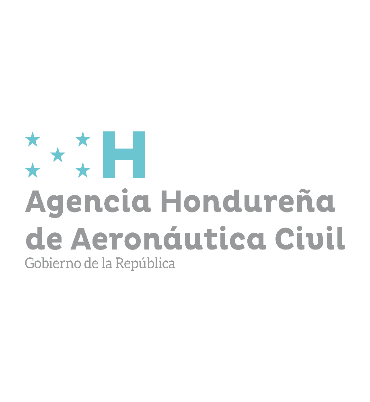 